用人单位入校申请线上平台操作指南各用人单位：    感谢一直对中国海洋大学就业工作的关心支持！经学校批准可入校招聘的用人单位请提前3天办理入校手续，学校审核通过后经西门（崂山区松岭路238号）测温无异常后入校，每家用人单位进校招聘人员不超过3名。具体申请流程如下：注册及登录1、手机扫描下方二维码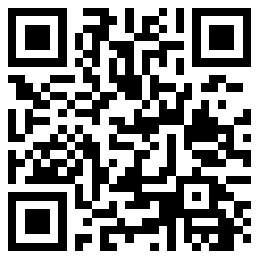 2、进入注册页面后，选择校外用户注册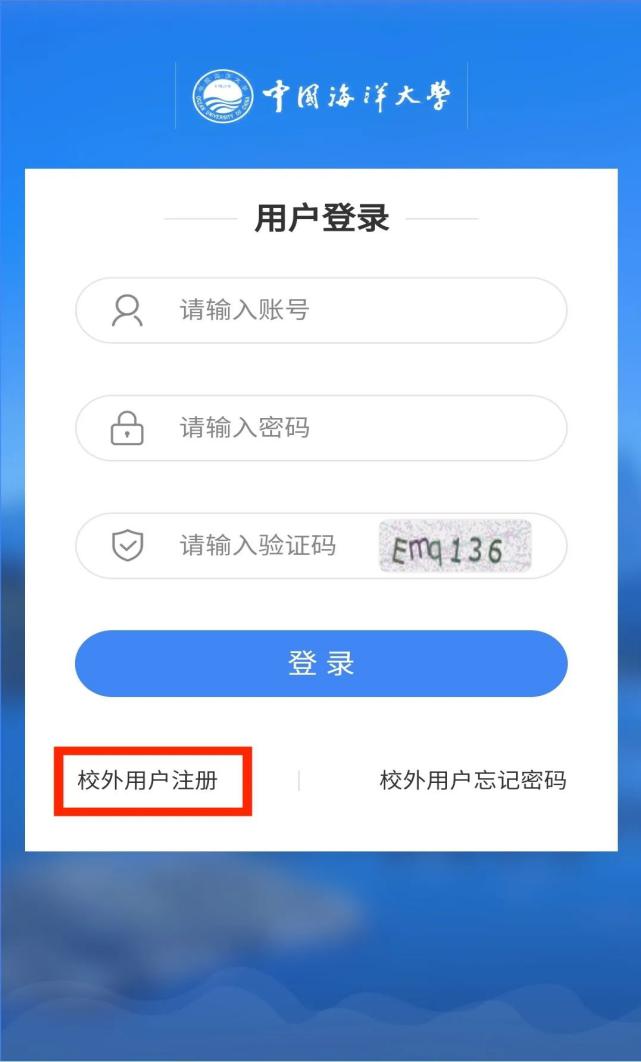 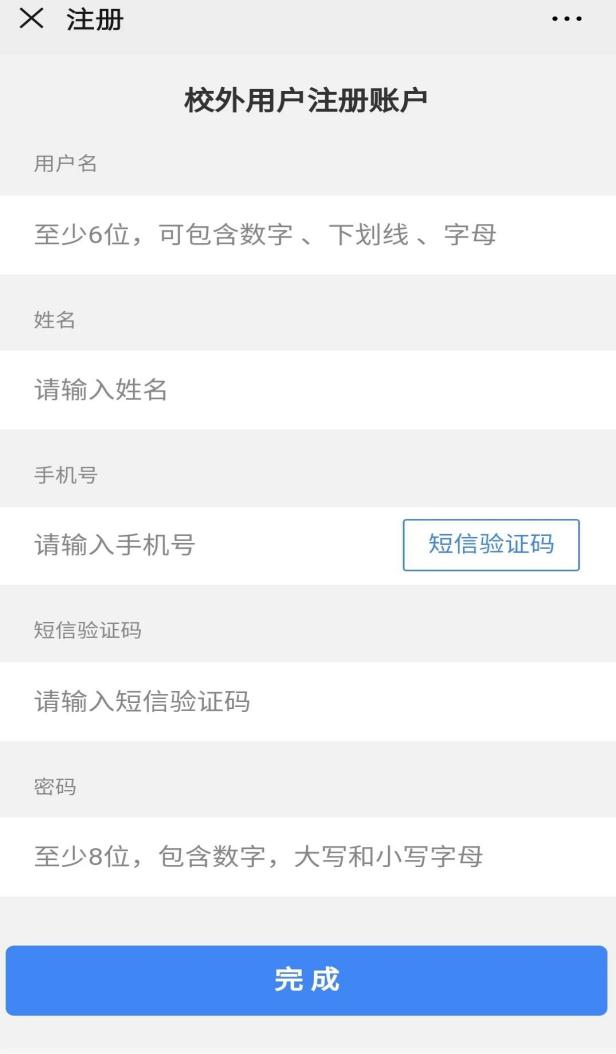 二、申请入校1、注册成功后，直接扫码即显示登录界面，成功登录平台后，点击校外人员入校申请事项。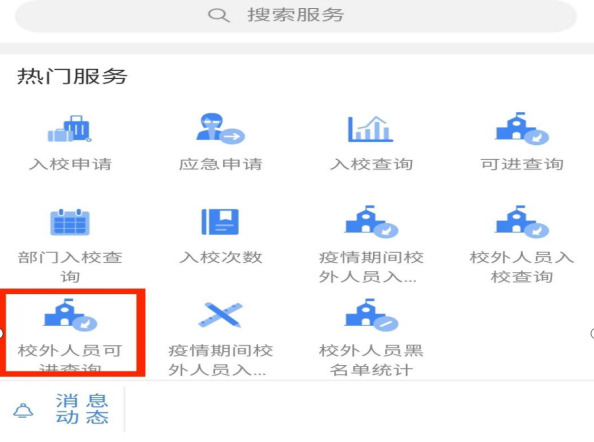 请先仔细阅读温馨提示。按照要求如实填写所有标“*”内容，如填写不实，造成无法入校或其他责任，由填表人负责。（山东省健康码须为申请入校当日，身份证号、姓名可见且与申请人信息一致，同时显示近14日活动轨迹）    照片上传：请上传个人照片即可校内受访单位：党委行政—学生就业创业指导与服务中心校内受访单位联系人姓名：梁慧 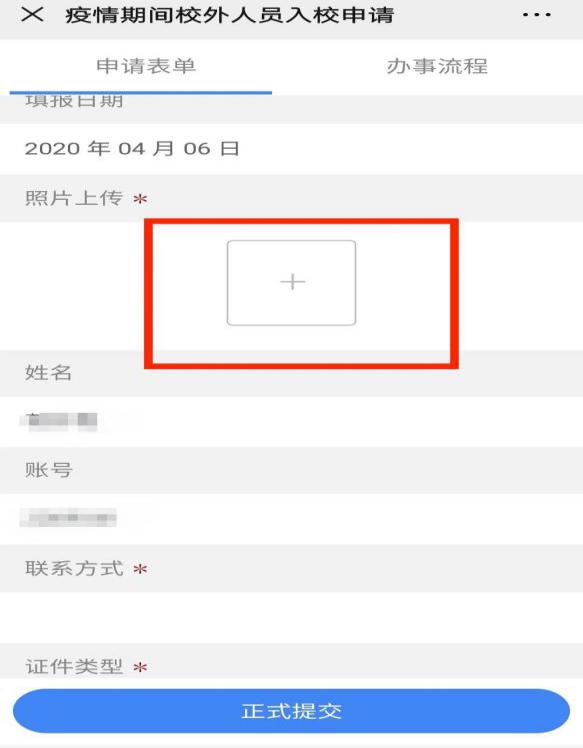 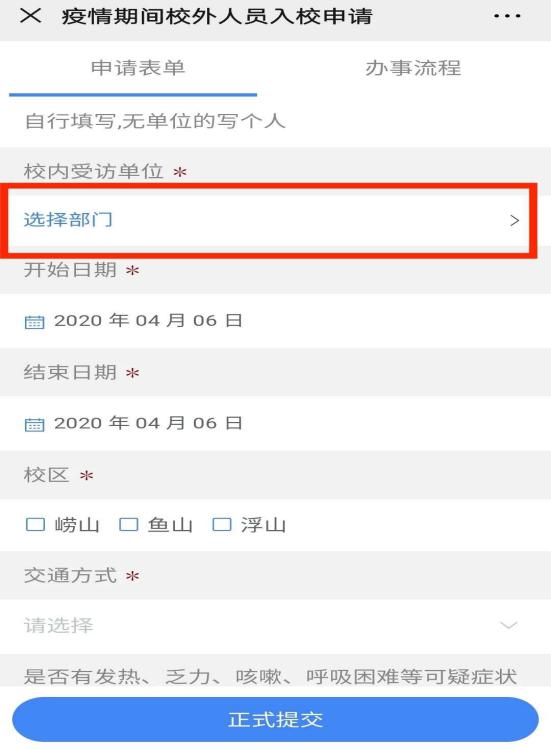 3、审批结果将通过审批系统反馈（无短信或电话通知），请申请人及时登录系统查看审批结果。三、扫码入校1、申请人到校门（需经西门核验入校，崂山区松岭路238号）后，请使用申请登记的手机（手机、手机号码请保持一致），用微信“扫一扫”功能，扫描各校区入校二维码，同时请主动出示身份证，以备校门核验。如果是绿码且身份证信息一致，且经体温检测（≤37.2℃）后，可以入校。红码或体温异常，禁止入校。2、申请者首次在校门扫码时，会提示要求登录申请系统一次（请输入账号、密码、验证码），属正常流程。之后若再次到校门扫码，可直接出结果，不需再登录。四、找回密码请按本说明第一部分“注册及登录”，找到登录界面，点击下图红色标识，按提示找回或重置密码。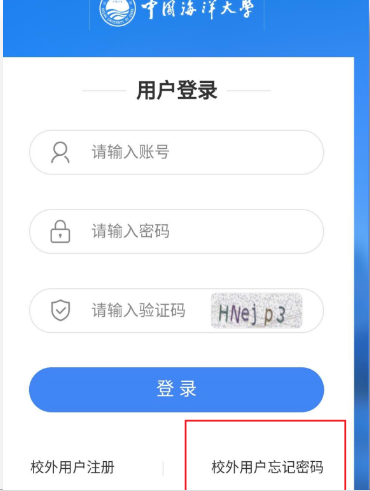 